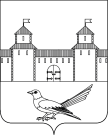 от 01.03.2017 № 377-пО присвоении почтового адреса жилому помещению (дому блокированной жилой застройки)	В соответствии со статьёй 16 Федерального закона от 06.10.2003 № 131-ФЗ «Об общих принципах организации местного самоуправления в Российской Федерации», постановлением Правительства Российской Федерации от 19.11.2014 №1221 «Об утверждении Правил присвоения, изменения и аннулирования адресов», статьями 32, 35, 40 Устава муниципального образования Сорочинский городской округ Оренбургской области, постановлением администрации Сорочинского городского округа Оренбургской области от 01.07.2016 №1046-п «Об утверждении Положения о порядке присвоения, изменения и аннулирования адресов на территории Сорочинского городского округа Оренбургской области, свидетельством  о государственной регистрации права серии 56-АВ №300577 от 25.10.2013, заключением от 01.03.2016 №57, выданным Управлением архитектуры, градостроительства и капитального строительства администрации Сорочинского городского округа Оренбургской области, техническим планом здания от 08.02.2017 подготовленным ООО «Землемер», на основании разрешения на ввод объекта в эксплуатацию от 14.02.2017 №RU56308000-716, выданного Управлением архитектуры, градостроительства и капитального строительства администрации Сорочинского городского округа Оренбургской области и поданным заявлением через МКУ «МФЦ» г.Сорочинска от 10.02.2017, администрация Сорочинского городского округа Оренбургской области постановляет:                                                                                                                                                                                                                                                                                                                                                                                                                                                                                                                                                                                                                                                                                                                                                                                                                                                                                                                                                                                                                                                                                                                                                                                                                                                                                                                                                                                                                                                                                                                                                                                                                                                                                                                                                                                                                                                                                                                                                                                                                                                                                                                                                                                                                                                                                                                                                                                                                                                                                                                                                                                                                                                                                                                                                                                                                                                                                                                                                                                                                                                                                                                                                                                                                                                                                                                                                                                                                                                                                                                                                                                                                                                                                                                                                                                                                                                                                                                                                                                                                                                                                                                                                                                                                                                                                                                                                                                                                                                                                                                                                                                                                                                                                                                                                                                                                                                                                                                                                                                                                                                                                                                                                                                                                                                                                                                                                                                                                                                                                                                                                                                                                                                                                                                                                                                                                                                                                                                                                                                                                                                                                                                                                                                                                                                                                                                                                                                                                                                                                                                                                                                                                                                                                                                                                                                                                                                                                                                                                                                                                                                                                                                                                                                                                                                                                                                                                                                                                                                                                                                                                                                                                                                                                                                                                                                                                                                                                                                                                                                                                                                                                                                                                                                                                                                                                                                                                                                                                                                                                                                                                                                                                                                                                                                                                                                                                                                                                                                                                                                                                                                                                                                                                                                                                                                                                                                                                                                                                                                                                                                                                                                                                                                                                                                      	1. Присвоить жилому помещению (дому блокированной жилой застройки) общей площадью 107,9 кв.м.,  расположенному в границах земельного участка с кадастровым номером 56:45:0102050:1, почтовый адрес: Российская Федерация, Оренбургская область, г. Сорочинск, ул. Суворова, д. 15 «А».2. Заявителю обратиться в филиал федерального государственного бюджетного учреждения «Федеральная кадастровая палата Федеральной службы государственной регистрации, кадастра и картографии» по Оренбургской области для постановки на государственной кадастровый учет объекта недвижимости, указанного в пункте 1 настоящего постановления. 3. Контроль за исполнением настоящего постановления возложить на  главного архитектора муниципального образования Сорочинский городской округ Оренбургской области Крестьянова А.Ф.	4. Настоящее постановление вступает в силу со дня подписания и подлежит размещению на Портале муниципального образования Сорочинский городской округ Оренбургской области.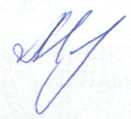 Глава  муниципального образованияСорочинский городской округ                                                             Т.П. Мелентьева Разослано: в дело, прокуратуре, Управлению архитектуры, заявителю, Кузнецову В.Г., ОУФМСАдминистрация Сорочинского городского округа Оренбургской областиП О С Т А Н О В Л Е Н И Е